            HUMA HUMA.335810@2freemail.com 	CARRER OBJECTIVE:A self-motivated, enthusiastic and dynamic individual with excellent communication skills and a sound background in sales & marketing. A confident professional capable of making a significant contribution to any organization.PERSONAL 		Name				HumaShaukatINFORMATION:	Date of Birth			04-09-1991			Country of Birth		United Arab Emirates			Nationality			Pakistan			Gender			Female			Martial Status		Single			Visa Status			Father Sponsorship                                   (Holding valid U.A.E  DRIVING LICENSE)EDUCATION & TECHNICAL QUALIFICATIONS:A.  Secondary School Certificate (SSC) from Islamabad Board Sharjah, U.A.E. B.  Higher Secondary School Certificate (HSSC) from Islamabad Board Sharjah, U.A.E.C.  Studying (BBA).D.  Typing Speed: 40 wmp.CAREER PROFILE:A. WORKING IN WESGREEN INTERNATIONAL SCHOOL SHARJAH U.A.E.Professional experience (Since 2012-Till Date)POSITION:           Teaching Assistant (TA) DUTIES:           Assist the Class teacher with preparation of daily activities and to organize     	 	 	activities/resourses&displays           Assure my personalized attention to each student by interacting with them to make 	useful participations           Reinforce the concepts among the students for their better understanding           Responsible to maintain the dicipline & keep the classroom tidy all the time           Follow the instructions of Class teacher and management to adhere to school's policyB. HOME TUTOR Specific duties and responsibilities:.Interacting with children.Evaluation of student's progress	Arrangement of parents - Teachers meetings            onitoring of students physical & mental activities            Psychological analysis of students for their steady progress in studies            Arrangemnt of interim tests for progress assessments            Monthly student's counselingC. April 2010DESIGNATION: Promoter/Sales Lady.Job Involved:  I worked as a freelancer promoter for Specialized Promotion Agency, Bliss Promotion Agency, Maha Advertising, Promo cell Agency, Arabian Concept, Victory Agency, Loota Advertising, NMC, Mind Direct, E for Entertainment, Unipex Agency, Tad-Networks Agency, Bin Alban Food Industry, Al Jazira Poultry farm, Arla Food Industry, Hunter food Company, Gemer International Company (GECO), Ashraf & Partners, Emirates Refining Company, Visions corporation, Al Rabia Trading in A class malls and Dubai, Sharjah & Ajman Shopping Festivals & Gulf Food Festival (Trade Center).Job Profile:	 convince customers to sale the product.	Take care of all rules and regulation while doing the promotion.	Maintains all obeys that has been issued by the outlet.	Responsible for FOC items and the documents that has been issued by the     	The agencies or companies                                                                            	Promote and sell the goods during festivals and occasions
IT SKILLS:		Windows & Office Tools	     	       Ms Office				Expert		Web Programming & Development	                   Internet & E-mail Techniques		ExpertPERSONAL ATTRIBUTES:                       ardworking and logic oriented with devotion to work.                       Capable of learning new concepts in a short period of time.                       Possess good communication and interpersonal skills.                       High level of personal moral standards and integrity.                       Good problem solving skills and able to work well under pressure and                                                          deadlines.LANGUAGES:English	            (Fluent)		Arabic                        (Knowledge of Arabic)                        Urdu			(Native)		More Information		Independently hardworking and will be furnished on demand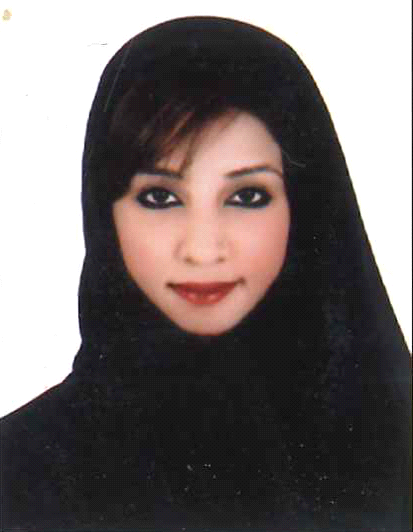 